K U P N Í    S M L O U V Ač. TSML/    035	/2018 u prodávajícíhoP r o d á v a j í c í:Technické služby města Liberce a.s. (dále TSML a.s.)Erbenova 376/2460 08  Liberec tel.	482410111	fax.	485152068zastoupené:	Ing. Petr Šimoník- výkonný ředitel IČ:			 	DIČ:				CZ25007017	                                                                          Bank.spoj.:			KB Liberec, č.ú. 639-461/0100 Obchodní rejstřík : 		Krajský soud v Ústí nad Labem, oddíl B,vložka 877 aK u p u j í c í:				Milan KoťátkoVláčilova 188463 31 FojtkaProdávající se zavazuje dodat kupujícímu předmět smlouvy dle odstavce I. a kupující se zavazuje ho odebrat a zaplatit dohodnutou cenu dle odstavce II. této smlouvy.I.	Předmět smlouvy	Jeden kus opotřebeného, pojízdného a nehavarovaného vozidla KIA Ceed, registrační značky 3L7 8723, VIN-U5YHB516AAL229986, karoserie červené barvy, rok výroby 2010, stav počítadla km- 182.812kmII.	Kupní cena.Kupní cena za předmět smlouvy jako celek 				79.200,-Kč včetně DPHIII.	Platební podmínky1. 	Prodávající vystaví daňový doklad na celou výši kupní ceny. Úhrada je stanovena bezhotovostní a to do 7 dnů od doručení faktury kupujícímu.2. 	Uskutečnění zdanitelného plnění se řídí ustanoveními příslušných zákonů o DPH v platném znění.IV.	Místo, termín plnění a dodací podmínky1. 	Místem plnění je sídlo prodávajícího.2. 	Dodací podmínky	Termín předání a převzetí předmětu smlouvy bude vzájemně dohodnut po připsání celkové kupní ceny na účet prodávajícího. Po připsání částky na účet prodávajícího předá prodávající kupujícímu plnou moc k provedení přehlášení v registru vozidel nebo zajistí účast pověřené osoby u přepisu vozidla.Kupující má povinnost převzít a odvézt předmět smlouvy nejpozději do jednoho měsíce od podpisu smlouvy. Přepravu ze sídla prodávajícího si zajisti na vlastní náklady kupující.	Ihned po provedení přepisu kupující oskenuje nebo okopíruje kompletní velký technický průkaz a scan odešle na adresu nedvidek@tsml.cz , případně kopii poštou na adresu prodávajícího.VII.	Závěrečná ujednání1. 	S ohledem na technický stav, dobu užívání předmětu prodeje a míru nadstandardního opotřebení neposkytuje prodávající záruku na provoz a kompletnost. Zásadní problematika-není.	Kupující měl možnost zkušební jízdy bez omezení, komplexní prohlídky vozidla i na zvedáku, možnost prověření na STK, kdy tyto možnosti kupující plně využil. Je seznámen s technickým stavem. Opotřebení vozidla jako celku (včetně karoserie) odpovídá užívání referentského vozidla s více řidiči zejména na kratší vzdálenosti.2. 	Smlouva byla sepsána a podepsána bez nátlaku a jiných možných vlivů. Prodávající využil možnost podrobné prohlídky před svojí nabídkou ceny, pečlivě se seznámil se stavem celku a souhlasí se stavem.3. 	Tato smlouva nabývá účinnosti a platnosti dnem podpisu obou smluvních stran a je vyhotovena ve 2 ks, z 	nichž každá strana obdrží jedno vyhotovení.4. 	Smluvní strany berou na vědomí, že tato smlouva bude zveřejněna v registru smluv podle zákona č. 340/2015 Sb., o zvláštních podmínkách účinnosti některých smluv, uveřejňování těchto smluv a o registru smluv (zákon o registru smluv).V Liberci  dne ..............................		V Liberci dne  ……………………. Za prodávajícího:					  Za kupujícíhoIng. Petr Šimoník		Milan Koťátko   výkonný ředitel	Příloha smlouvy u prodávajícího-fotodokumentace stavu při předání 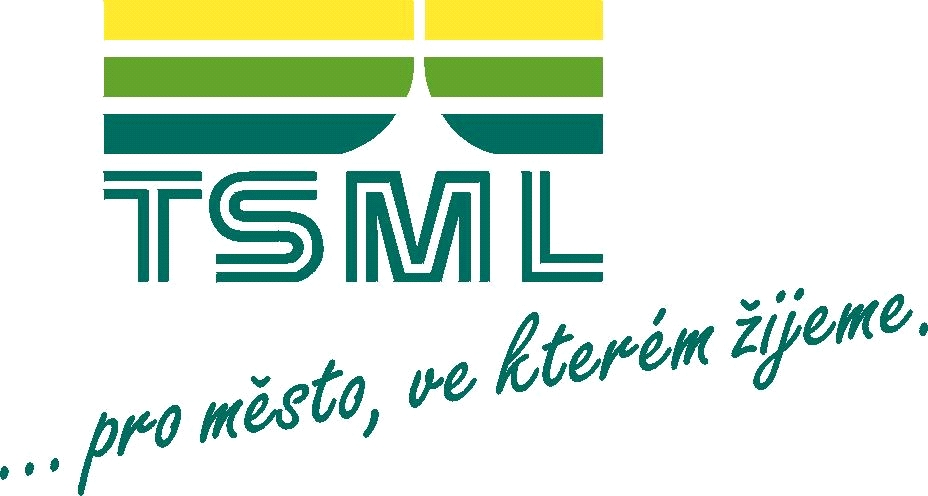 